Iniciativa con Proyecto de Decreto por la que se reforma el primer párrafo del numeral 7 y el numeral 8 de la fracción III, del artículo 10 de la Ley de los Derechos de las Personas Adultas Mayores para el Estado de Coahuila de Zaragoza.Con el objeto de incluir como derecho de las personas adultas mayores el recibir la información relacionada a su estado de salud.Planteada por la Diputada María Esperanza Chapa García, del Grupo Parlamentario “Miguel Ramos Arizpe”, del Partido Revolucionario Institucional.Fecha de Lectura de la Iniciativa: 05 de Abril de 2022.Turnada a la Comisión de Atención a Grupos en Situación de Vulnerabilidad.Fecha de lectura del Dictamen: Decreto No. Publicación en el Periódico Oficial del Gobierno del Estado: INICIATIVA CON PROYECTO DE DECRETO QUE PRESENTA LA DIPUTADA MARÍA ESPERANZA CHAPA GARCÍA, CONJUNATAMENTE CON LAS DIPUTADAS Y DIPUTADOS INTEGRANTES DEL GRUPO PARLAMENTARIO “MIGUEL RAMOS ARIZPE”, DEL PARTIDO REVOLUCIONARIO INSTITUCIONAL, POR LA QUE SE REFORMA EL PRIMER PÁRRAFO DEL NUMERAL 7 Y EL NUMERAL 8 DE LA FRACCIÓN III, DEL ARTÍCULO 10 DE LA LEY DE LOS DERECHOS DE LAS PERSONAS ADULTAS MAYORES PARA EL ESTADO DE COAHUILA DE ZARAGOZA, CON EL OBJETO DE INCLUIR COMO DERECHO DE LAS PERSONAS ADULTAS MAYORES EL RECIBIR LA INFORMACIÓN RELACIONADA A SU ESTADO DE SALUD.H. PLENO DEL CONGRESO DEL ESTADODE COAHUILA DE ZARAGOZA.P R E S E N T E.-La suscrita Diputada María Esperanza Chapa García, conjuntamente con las demás Diputadas y Diputados integrantes del Grupo Parlamentario “Miguel Ramos Arizpe” del Partido Revolucionario Institucional, en ejercicio de las facultades que nos otorga la fracción I del artículo 59 de la Constitución Política del Estado de Coahuila de Zaragoza, así como los artículos 21 fracción IV, 152 fracción I y 167 de la Ley Orgánica del Congreso del Estado Independiente, Libre y Soberano de Coahuila de Zaragoza, nos permitimos someter a este H. Pleno del Congreso, la presente Iniciativa con Proyecto de Decreto por el que se reforma el primer párrafo del numeral 7 y el numeral 8 de la fracción III, del artículo 10 de la Ley de los Derechos de las Personas Adultas Mayores para el Estado de Coahuila de Zaragoza, conforme a la siguiente:EXPOSICIÓN DE MOTIVOSLa esperanza de vida de las personas ha aumentado en las últimas décadas debido a los cambios en las condiciones de salud, misma que es un derecho fundamental y universal, por lo que las personas adultas mayores deben gozar de el, sin limitación alguna.La Ley General de los Derechos de las Personas Adultas Mayores establece que el adulto mayor debe tener acceso preferente a los servicios de salud, a gozar del derecho a su sexualidad, bienestar físico, mental y psicoemocional, a recibir orientación y capacitación en materia de salud, nutrición e higiene.Por su parte, la legislación del estado establece en su artículo 9 los ejes rectores de su política en relación a los derechos que toda persona adulto mayor debe gozar y en la primera fracción se encuentra: el de la autonomía y autorrealización, en la cual se hace énfasis a que todos los adultos mayores deben tener acceso a las acciones que garanticen su independencia, su desarrollo personal, su capacidad de decisión.La salud es parte fundamental del adulto mayor. Al tener buena salud buscará desarrollarse en todos los ámbitos de su vida y si su salud se deteriora, sus condiciones en general deprimen la búsqueda de un sentido de vida satisfactorio.La Organización Mundial de la Salud (OMS) señala que el adulto mayor debe tener un envejecimiento activo, el cual lo define como “el proceso de optimización de las oportunidades de salud, participación y seguridad, con el fin de mejorar la calidad de vida de las personas a medida que envejecen”.Ante ello, es que toma mayor relevancia la participación como un impulso para un envejecimiento activo, buscando que los adultos mayores sean partícipes de todos los ámbitos, que sean capaces de tomar decisiones.Se debe predominar el trato justo en las condiciones de acceso a la salud, siempre en busca del bienestar de los adultos mayores conforme a sus condiciones de salud y relevancia de sus patologías predominantes, por lo que siempre deben ser informados claramente de estas.Por ello, es de suma importancia la corresponsabilidad que debe existir en las instituciones, tanto públicas como privadas, que brinden atención a los adultos mayores, así como las de asistencia social, responsables de encaminar su atención.Es el artículo 10 de la Ley de los Derechos de los Adultos Mayores para el Estado de Coahuila de Zaragoza en el que se establecen los derechos de los cuales deben ser sujetos, señalando las responsabilidades de las instituciones públicas del sector salud y en el que se enuncian, entre otras, las siguientes:Tener acceso preferente a los servicios de salud, de conformidad con el párrafo tercero del artículo 4o. de la Constitución Política de los Estados Unidos Mexicanos, con el objeto de que gocen cabalmente de bienestar físico, mental, sexual y psicoemocional, a fin de obtener el mejoramiento en su calidad de vida y la prolongación de ésta. Los centros o servicios públicos de prevención y atención de la salud prestarán, en forma inmediata, el servicio que necesiten sin discriminación alguna, proporcionando las condiciones necesarias para la permanencia de las personas adultas mayores cuando sean internados. Los centros o servicios públicos de prevención y atención de la salud prestarán, en forma inmediata, el servicio que necesiten sin discriminación alguna, proporcionando las condiciones necesarias para la permanencia de las personas adultas mayores cuando sean internadas (sic). En caso de enfermedad terminal estarán incluidos los cuidados paliativos y aquellos que procuren evitar el aislamiento, el dolor, el sufrimiento innecesario y las intervenciones médicas fútiles e inútiles, de conformidad con el derecho de las personas mayores a expresar su consentimiento libre e informado.Recibir orientación y capacitación en materia de salud, nutrición e higiene, así como a toda aquella instrucción que favorezca su autocuidado o cuidado personal, también participar en las decisiones sobre tratamiento de sus enfermedades, excepto en casos en que, judicialmente, sea declarado incapaz.Ahora bien, la Convención Interamericana sobre la Protección de los Derechos Humanos de las Personas Adultas Mayores establece en su artículo 11 el derecho a brindar consentimiento libre e informado en ámbito de la salud y establece que “La persona mayor tiene el derecho irrenunciable a manifestar su consentimiento libre e informado en el ámbito de la salud. La negación de este derecho constituye una forma de vulneración de los derechos humanos de la persona mayor. Con la finalidad de garantizar el derecho de la persona mayor a manifestar su consentimiento informado de manera previa, voluntaria, libre y expresa, así como a ejercer su derecho de modificarlo o revocarlo, en relación con cualquier decisión, tratamiento, intervención o investigación, en el ámbito de la salud, los Estados Parte se comprometen a elaborar y aplicar mecanismos adecuados y eficaces para impedir abusos y fortalecer la capacidad de la persona mayor de comprender plenamente las opciones de tratamiento existentes, sus riesgos y beneficios. Dichos mecanismos deberán asegurar que la información que se brinde sea adecuada, clara y oportuna, disponible sobre bases no discriminatorias, de forma accesible y presentada de manera comprensible de acuerdo con la identidad cultural, nivel educativo y necesidades de comunicación de la persona mayor. Las instituciones públicas o privadas y los profesionales de la salud no podrán administrar ningún tratamiento, intervención o investigación de carácter médico o quirúrgico sin el consentimiento informado de la persona mayor.” Lo que se pretende con la presente Iniciativa es que se establezca textualmente dentro del marco normativo el derecho de los adultos mayores a recibir la información suficiente, clara y completa sobre su diagnóstico y procedimientos que impliquen un riesgo para su salud, para que la prestación de servicios contemple siempre la voluntad y preferencias de los adultos mayores, incorporar su voz, su decisión y el derecho a recibir información clara respecto a su condición de salud. Asimismo y con el simple objeto de evitar repeticiones innecesarias en nuestro ordenamiento, se propone la modificación del primer párrafo del numeral 7 de la fracción III del mismo artículo 10, permitiendo así una mejor comprensión de los derechos que las personas adultas mayores tienen garantizados.En virtud de lo anterior, quienes integramos el Grupo Parlamentario “Miguel Ramos Arizpe” del Partido Revolucionario Institucional, ponemos a la consideración de este H. Pleno del Congreso, la siguiente:INICIATIVA CON PROYECTO DE DECRETOÚNICO. - Se reforma el primer párrafo del numeral 7 y el numeral 8 de la fracción III, del artículo 10, de la Ley de los Derechos de las Personas Adultas Mayores para el Estado de Coahuila de Zaragoza, para quedar como sigue:Artículo 10. De manera enunciativa y no limitativa, esta Ley reconoce y garantiza a las personas adultas mayores, los siguientes derechos:I. a la II …III. …1. al 6. …7. Tener acceso preferente a los servicios de salud, de conformidad con el párrafo tercero del artículo 4o. de la Constitución Política de los Estados Unidos Mexicanos, con el objeto de que gocen cabalmente de bienestar físico, mental, sexual y psicoemocional, a fin de obtener el mejoramiento en su calidad de vida y la prolongación de ésta. …8. Recibir orientación y capacitación en materia de salud, nutrición e higiene, así como a toda aquella instrucción que favorezca su autocuidado o cuidado personal, también participar en las decisiones sobre tratamiento de sus enfermedades debiéndosele brindar información suficiente, clara y completa sobre su diagnóstico y procedimientos que impliquen un riesgo para su salud, informándole claramente los riesgos, las complicaciones o eventos negativos que pudieran presentarse a consecuencia del acto médico, excepto en casos en que, judicialmente, sea declarado incapaz. 9. al 11. …IV. a la IX. …T R A N S I T O R I O SPRIMERO. - El presente decreto entrará en vigor al día siguiente de su publicación en el Periódico Oficial del Gobierno del Estado.SEGUNDO.- Se derogan todas las disposiciones que se opongan al presente decreto.A T E N T A M E N T ESaltillo, Coahuila de Zaragoza, 05 de abril de 2022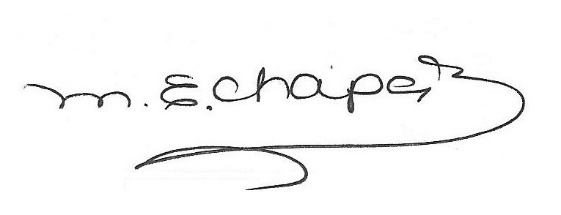  CONJUNTAMENTE CON LAS DIPUTADAS Y LOS DIPUTADOS INTEGRANTES DEL GRUPO PARLAMENTARIO “MIGUEL RAMOS ARIZPE”, DEL PARTIDO REVOLUCIONARIO INSTITUCIONAL.ESTA HOJA DE FIRMAS CORRESPONDE A LA INICIATIVA CON PROYECTO DE DECRETO POR EL QUE SE REFORMAN EL NUMERAL 8 DE LA FRACCIÓN III DEL ARTÍCULOI 10 DE LA LEY DE LOS DERECHOS DE LAS PERSONAS ADULTOS MAYORES PARA EL ESTADO DE COAHUILA DE ZARAGOZA.DIP. MARÍA ESPERANZA CHAPA GARCÍADIP. MA. EUGENIA GUADALUPE CALDERÓN AMEZCUADIP. JESÚS MARÍA MONTEMAYOR GARZA DIP. JESÚS MARÍA MONTEMAYOR GARZA DIP. JORGE ANTONIO ABDALA SERNADIP. MARÍA GUADALUPE OYERVIDES VALDEZDIP. MARÍA GUADALUPE OYERVIDES VALDEZDIP. RICARDO LOPEZ CAMPOSDIP.  RAUL ONOFRE CONTRERASDIP.  RAUL ONOFRE CONTRERASDIP. OLIVIA MARTÍNEZ LEYVADIP. EDUARDO OLMOS CASTRODIP. EDUARDO OLMOS CASTRODIP. MARIO CEPEDA RAMÍREZ 	                                  DIP. HÉCTOR HUGO DÁVILA PRADODIP. MARIO CEPEDA RAMÍREZ 	                                  DIP. HÉCTOR HUGO DÁVILA PRADODIP. MARIO CEPEDA RAMÍREZ 	                                  DIP. HÉCTOR HUGO DÁVILA PRADODIP. MARIO CEPEDA RAMÍREZ 	                                  DIP. HÉCTOR HUGO DÁVILA PRADODIP. EDNA ILEANA DÁVALOS ELIZONDODIP. LUZ ELENA GUADALUPE MORALES NUÑEZDIP. LUZ ELENA GUADALUPE MORALES NUÑEZDIP. MARÍA BÁRBARA CEPEDA BOEHRINGERDIP. MARTHA LOERA ARÁMBULADIP. MARTHA LOERA ARÁMBULADIP. ALVARO MOREIRA VALDÉS